Група: АС-74Предмет: Фізична культура Урок № 50   Дата:  30.03.2020Модуль: Легка атлетикаПеред початком заняття потрібно заміряти пульс(ЧСС) За 10 сек. × 6 = 80-90 уд./хв.РОЗМИНКАНАВЧАННЯ ТЕХНІЦІ БІГУ НА КОРОТКІ ДИСТАНЦІЇ (рис. 1):Вправи ЗФП:Заміряти пульс(ЧСС) За 10 сек. × 6 =60-90 уд./хв.Удосконалити техніку бігу на короткі дистанціїКолові оберти головою в праву та ліву сторонуВ. п. – основна стійка.1-4 – коловий оберт головою в праву сторону. 5-8 – коловий оберт головою в ліву сторону.х 4 разиНахили головою вперед – назад, праворуч – ліворучВ. п. – основна стійка.1 – нахил голови вперед. 2 – нахил голови назад.– нахил голови праворуч.– нахил голови ліворуч.х 4 разиПоперемінна пружна зміна рук:В. п. – права рука догори, ліва –вниз. 1-2 – права рука догори, ліва –вниз.3-4 – ліва рука догори, права –вниз.х 4 разиСкручування тулуба в праву та ліву сторони:В. п. – основна стійка, руки на поясі. 1-2 – поворот тулуба в праву сторону. 3-4 – поворот тулуба в ліву сторону.Методичні рекомендації: голову тримати рівно.х 4 разиНахили тулуба в праву та ліву сторону:В. п. – основна стійка, руки на пояс. 1 – 2 – нахил в праву сторону.3 – 4 – нахил в ліву сторону.х 4 разиНахили тулуба вперед – назад:В. п. – основна стійка руки на пояс. 1 – 2 – нахил тулуба вперед.3 – 4 – нахил тулуба назад.Методичні рекомендації: погляд спрямований вперед, спина прогнута в хребті.х 4 разиНахили тулуба до правої ноги, до середини, до лівої ноги:В. п. – сід ноги нарізно, руки в сторони.1 - Пружній нахил до лівої ноги, торкнутись руками носка. 2 - Те саме уперед, торкнутись руками підлоги.3 - Те саме до лівої ноги, торкнутись руками носка. В. п.Методичні рекомендації: ноги в колінах не згинати, кінчиками пальців рукдістати до стоп та підлоги.8 разівНахили тулуба вперед-вниз:В. п. – основна стійка1 – 3 – нахил тулуба вперед-вниз 4 – В. п.Методичні рекомендації: ноги в колінах не згинати, кінчиками пальців рукдістати до стоп та підлоги.х 4 разиПерехід з ноги на ногу:В. п. – упор присівши на праву ногу, ліву в сторону. 1 - Поштовхом лівої змінити положення ніг.2 - Те саме в іншу сторону.Методичні рекомендації: спина рівна.х 4 разиВипади:В. п. – основна стійка руки на поясі1-3 – випад правою (лівою) ногою вверх-вперед 4 – прийняти В. п.х 4 рази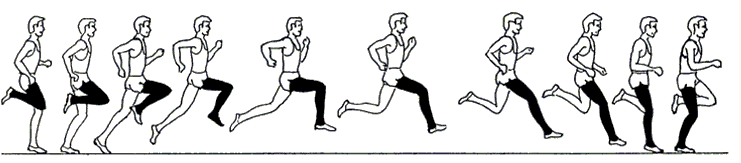 Рис. 1. Техніка виконання одного бігового крокуМетодичні рекомендації: швидкість, яку досягнули на старті, підтримується на дистанції; біг повинен бути ритмічним і вільним, з розслабленим і невеликим нахилом тулуба вперед; при відштовхуванні нога, яка розташована позаду, повністю випрямляється; завершивши відштовхування, нога розслаблено згинається в коліні і виноситься стегно вперед; нога торкається доріжки передньою частиною стопи; протягом усієї опорної фази стопа не опускається на п’ятку; стопи ставляться по прямій лінії; непотрібно викидати стопи далеко вперед; під час бігу руки зігнуті в ліктях; руки сприяють збереженню рівноваги і підтримці або зміні темпу руху.Положення кистей при бігу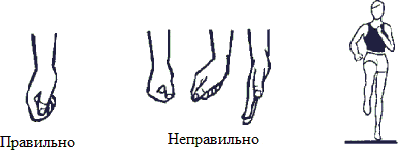 Рис. 2. Положення кистей при бігудо 10 хв.-	імітація роботи рук на місці;3 х 10 с-	біг у опорі на місці;3 х 10 с-	біг4 х 50 – 60 мМетодичні рекомендації: опорою може служити гімнастична стінка, слідкувати зароботою рук, ніг та положенням тулуба.-	розвиток м’язів живота (В. П. – лежачи на спині);3 х 7 – 10 разів-	розвиток м’язів спини (В. П. – лежачи на животі, руки за головою, ногизафіксовані, піднімання тулуба);3 х 5 – 7 разів-	згинання розгинання рук в упорі лежачи (можна з колін);3 х 3 – 4 рази-	стрибки на двох ногах на місці.3 х 15 разів